ПРОМЕЖУТОЧНАЯ АТТЕСТАЦИЯ СпецификацияЦель работы: определить уровень образовательных достижений учащихся по физике за курс 7 класса основной школы:- по основным содержательным линиям;- по уровням сложности;- по видам деятельности.Условия проведения: работа рассчитана на учащихся 7 класса.Структура проверочной работы: работа в целом проверяет уровень подготовки учащихся в рамках государственного образовательного стандарта по физике для основной школы.Работа состоит из трех частей. Часть А содержит 12 заданий с выбором ответа. К каждому заданию дается 4 ответа, из которых правильный только один. В данной части проверяются усвоение базовых понятий и овладение умением проводить несложные преобразования с физическими величинами, а также анализировать физические явления и законы, применять знания в знакомой ситуации, что соответствует базовому уровню.Часть В содержит 3 задания: 2 задания – на установление соответствия, на одно задание этой части необходим краткий ответ в виде цифр. Задания типа В – тестовые задания, предназначенные для проверки умения использовать несколько физических законов или определений, относящихся к одной и той же теме. Для выполнения этих заданий требуется повышенный уровень подготовки учащихся. Часть С содержит одно задание, требующее полного и обоснованного ответа.                                                                                                                                                              Среднее время выполнения каждого задания: 2,5 мин. Соотношение заданий по разделам:Первоначальные сведения о строении вещества – 12,5 % заданий.Механическое движение, плотность вещества, взаимодействие тел – 25,5% заданий. Силы в природе – 18% заданий.Давление твердых тел- 22% заданий.Работа. Мощность. - 18 % заданий.1 .Распределение заданий проверочной работы по содержанию:                                        2. Распределение заданий по уровням сложности:3. Соотношение заданий по видам деятельности:6,3%  проверяют умения анализировать графики; 43,7% - рассчитывать физические величины; 25% - объяснять физические явления;25% - применять физические законы для анализа физических процессов.Условия проведения работы: предлагаемую работу целесообразно проводить с учащимися 7-х классов, как итоговую проверочную работу. Общее время выполнения работы - 45 минут.Оценивание работы:При анализе работы считать, чтоа) ученик освоил содержание по данному разделу, если выполнил не менее 50% заданий  понему:б) ученик освоил данный уровень подготовки по предмету, если выполнил не менее 50% заданий, соответствующих данному уровню:в) учащийся владеет основными умениями, если выполнил не менее 50% заданий, соответствующих данному умению:Вес каждого задания при подсчете результата: часть А – 1 балл, часть В – 2 балла, часть С – 3 балла. Максимальное количество баллов за работу -21. Рекомендуемые отметки:8 и ниже баллов - отметка «2»;от 8 до 14 баллов - отметка «3»;от 15 до 18 баллов - отметка «4»;от 19 до 21 баллов - отметка «5». Анализ работы: 1. По освоению основных содержательных линий:2. По уровням освоения содержания:З. По основным умениям:4. Отметки:«2» -	% учащихся;
«3» -	% учащихся;«4» -	% учащихся;«5» -	% учащихся.ВАРИАНТ 1                                                                      Часть АК каждому заданию части А дано несколько ответов, из которых только один верный. Решите задание, сравните полученный ответ с предложенными. В бланке ответов под номером задания поставьте крестик (X) в клетке, номер которой равен номеру выбранного Вами ответа.А.1. Какой научный вывод сделан учеными из наблюдений явлений расширения тел при нагревании, испарения жидкостей, распространения запахов?A. Свойства тел необъяснимы.Б. Все тела состоят из очень маленьких частиц — атомов.B. Каждое тело обладает своими особыми свойствами.Г. Вещества обладают способностью возникать и исчезать.А.2. В каком состоянии вещество не имеет собственной формы, но сохраняет объем?A. Только в жидком.Б. Только в газообразном.B. В жидком и газообразном.Г. Ни в одном состоянии.А.3. Велосипедист за 20 мин проехал . С какой скоростью двигался велосипедист?А. 30 м/с.	Б. 0,5м/с            В. 5 м/с. .                Г. 0,3 м/с.A.4. Сосуд полностью наполнен водой. В каком случае из сосуда выльется больше воды: при погружении  меди или  алюминия? (плотность меди 8900 кг/ м3  , плотность алюминия 2700 кг/ м3  )А. При погружении алюминия.Б. При погружении меди.В. Выльется одинаковое количество воды.А.5. На столике в вагоне движущегося поезда лежит книга. Относительно, каких тел книга находится в покое?A. Относительно рельсов.Б. Относительно проводника, проходящего по коридору.B. Относительно столика.Г. Относительно здания вокзала.А.6. Парашютист массой  равномерно спускается с раскрытым парашютом. Чему равна сила сопротивления воздуха при равномерном движении парашютиста?А. 85 Н.      Б.  850 Н.         В.  8,5Н.            Г.   0,85 Н.А.7.    Какая сила удерживает спутник на орбите?А. Сила тяжести.    Б. Сила упругости.     В. Вес тела.    Г. Сила трения.      А.8. Гусеничный трактор весом 45000 Н имеет опорную площадь обеих гусениц .  Определите давление трактора на грунт.      А. 30 кПа.                    Б.  3 кПа.В. 0,3 кПа.                   Г.  300 кПа.А.9. Справа и слева от поршня находится воздух одинаковой массы. Температура воздуха слева выше, чем справа. В каком направлении будет двигаться поршень, если его отпустить?А. Слева направо.                 Б. Справа налево.В. Останется на месте.         Г. Нельзя определить.А.10. Какую физическую величину определяют по формуле: p =   А. работу               Б. мощность                     В. давление                     Г. силу    А.11. За какое время двигатель мощностью 4 кВт совершит работу  в 30000 Дж?А. 7,5 с.            Б. 15 с.        В. 40 с.         Г. 20 с.А.12. Груз какого веса можно поднять с помощью подвижного блока, прилагая силу 200 Н?А.  200 Н.       Б. 400 Н.       В. 100 Н.       Г. 300 Н.Часть ВОтвет на задание  В.1  запишите на бланке ответов рядом с номером задания (В.1). Ответом должно быть число, равное значению искомой величины, выраженное в единицах измерения, указанных в условии задания. Если в ответе получается число в виде дроби, то округлите его до целого числа. Единицы измерений (градусы, проценты, метры, тонны, и т.д) не пишите.  В заданиях В.2 и В.3 каждой букве из левого столбца соответствует число из правого столбца.В1. Трактор первые 5 минут проехал . Какой путь он проедет за 0,5 ч, двигаясь с той же скоростью? (Ответ дайте в м).В.2. Установите соответствие.         В.3. Установите соответствие.Часть С.К заданию С.1 должно быть полностью приведено решениеС.1. Рассмотрите графики движения двух тел. Ответьте на         следующие вопросы:        каковы скорости движения этих тел;        каков путь, пройденный каждым телом за 6 с?        По графику определите время и место 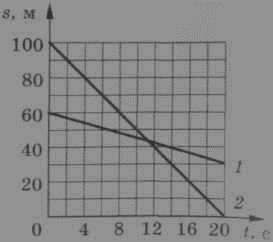         встречи этих тел. ВАРИАНТ 2Часть АК каждому заданию части А дано несколько ответов, из которых только один верный. Решите задание, сравните полученный ответ с предложенными. В бланке ответов под номером задания поставьте крестик (X) в клетке, номер которой равен номеру выбранного Вами ответа.А1. В каком состоянии вещество занимает весь предоставленный объем и не имеет собственной формы?A. Только в жидком.                       Б. Только в газообразном.B. В жидком и газообразном.         Г. Ни в одном состоянии.А.2. В каких телах происходит диффузия?А. Только в газах.                             Б. Только в жидкостях.   В. Только в твердых телах.                 Г. В газах, жидкостях и твердых телах.    А.3. За какое время пешеход проходит расстояние , двигаясь со скоростью 2 м/с?А. 30 мин.           Б. 45 мин.         В. 40 мин.           Г. 50 мин.     A.4. Две одинаковые бочки наполнены горючим: одна – керосином, другая – бензином.  Масса какого горючего больше и во сколько раз? (плотность керосина 800 кг/ м3, плотность бензина 700 кг/ м3  )A. Керосина приблизительно в 1,13 раза.  Б. Бензина приблизительно в 1,13 раза.B.  массы одинаковы          Г. Для ответа недостаточно данныхА5. Какая лодка – массой  или  – при прыжке с нее человека двигается назад с большей скоростью?А. Первая со скоростью в 2 раза большей.  Б. Вторая со скоростью в 2 раза большей.В. Обе с одинаковой скоростью     Г. Для ответа недостаточно данныхА.6. Какую массу имеет тело весом 120 Н?А. .       Б. .       В. .          Г. .А.7. На книгу, лежащую на столе со стороны стола, действует…А. Сила тяжести.    Б. Сила упругости.     В. Вес тела.    Г. Сила трения.   А.8. Выразите  давление, равное 0,01 Н/см2, в Па.  А. 1000.                     Б. 10.                   В. 10000 .                     Г. 100.А.9. Давление газа на стенки сосуда вызывается:A.	притяжением молекул                             Б. отталкиванием молекулB.	ударами молекул о стенки сосуда         Г. соударением молекул друг с другомА.10. В каком варианте ответа правильно указан порядок пропущенных в предложении слов?Стены зданий устраивают на широком фундаменте для того, чтобы … давление, так как чем…площадь опоры, тем….давлениеА. уменьшить, больше. меньше.            Б. уменьшить, больше, больше.                    В. уменьшить, меньше. меньше.            Г. увеличить, больше, меньше.А.11. Какая из перечисленных ниже единиц является единицей  работы?А. Н.       Б. Па.      В. Дж.       Г. Вт.А.12. Неподвижный блок…А. Дает выигрыш в силе в 2 раза.               Б. Не дает выигрыша в силе.В. Дает выигрыш в силе в 4 раза.               Г. Дает выигрыш в силе в 3 раза.Часть ВОтвет на задание  В.1  запишите на бланке ответов рядом с номером задания (В.1). Ответом должно быть число, равное значению искомой величины, выраженное в единицах измерения, указанных в условии задания. Если в ответе получается число в виде дроби, то округлите его до целого числа. Единицы измерений (градусы, проценты, метры, тонны, и т.д) не пишите.  В заданиях В.2 и В.3 каждой букве из левого столбца соответствует число из правого столбца.В.1. Гусеничный трактор весом 60 кН имеет опорную площадь обеих гусениц . Определите давление трактора на грунт.В.2. Установите соответствие.       В.3. Установите соответствие.                                                                         Часть С.К заданию С.1 должно быть полностью приведено решение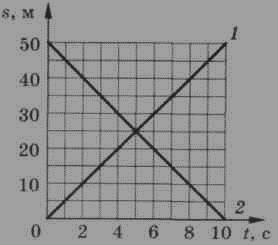 С.1. Рассмотрите графики движения двух тел (рис.) и ответьте на следующие вопросы:        - каковы скорости движения этих тел;        - каков путь, пройденный каждым телом за 10 с?        По графику определите время и место встречи этих тел. ВАРИАНТ 3                                                                                                  Часть АК каждому заданию части А дано несколько ответов, из которых только один верный. Решите задание, сравните полученный ответ с предложенными. В бланке ответов под номером задания поставьте крестик (X) в клетке, номер которой равен номеру выбранного Вами ответа.А.1. В каком состоянии частицы вещества расположены в строго определенном порядке?A. Только в жидком.Б. Только в газообразном.B. Только в твердом.Г. В жидком и твердом.А.2. Как зависит процесс диффузии от температуры?А.  Процесс диффузии замедляется с ростом температуры.     Б. Процесс диффузии ускоряется с ростом температуры.В. Процесс диффузии не зависит от изменения температуры.Г. Среди ответов А – В нет правильного.А.3.  Колба вмещает  ртути. Определите объем колбы. (плотность ртути 13,6 г/ см3 )А. 40 см3	 Б. 20 см3        В. 60 см3           Г. 80 см3А.4. Какая из трех ложек одинаковой массы – стальная, алюминиевая или серебряная – имеет большие размеры?А. Стальная.Б. Алюминиевая.В. Серебряная.Г. У всех ложек одинаковые размеры.А.5. Мальчик, стоя на коньках, бросает камень со скоростью 40 м/с, откатывается назад со скоростью 0,4 м/с. Во сколько раз масса конькобежца больше массы камня?А) в 1,6 раза.Б) в 100 раз.В) в 10 раз.Г) массы одинаковы.А.6. Подвешенная к потолку люстра действует на потолок с силой 50 Н. какова масса люстры?А. .          Б. .          В. .         Г. .А.7. На стол, со стороны лежащей на нем книги, действует…А. Сила тяжести.    Б. Сила упругости.     В. Вес тела.    Г. Сила трения.А.8.  Электрические розетки прессуют из специальной массы (баркалитовой), действуя на нее с силой 37,5 кН. Площадь розетки . Под каким давлением прессуют розетки?А. 3 МПа.           Б. 4 МПа.          	В. 5 МПа.          Г. 6 МПа.А.9. В каком варианте правильно указан порядок пропущенных в предложении слов?Режущие инструменты затачивают для того, чтобы…давление, так как чем … площадь опоры, тем… давление A.  уменьшить, меньше, меньше. Б. уменьшить, больше, большеB.  увеличить, больше, больше
Г. увеличить,  меньше, больше.А.10. Мяч вынесенный из комнаты на улицу зимой, становить плохо надутым. При этом изменяется:А. масса газа.      Б. объём газа.      В. давление газа.       Г. число молекул.А.11. Определите какую механическую работу развивает подъёмный кран во время подъёма вертикально вверх на высоту  груза весом 1000Н за 10 с.A.	50 000 Вт.             Б. 10 000 Вт.           B. 2 000 Вт.         Г. 500 Вт.А.12. Груз какого веса можно поднять с помощью подвижного блока, прилагая силу 500 Н?А.  250 Н.       Б. 500 Н.       В. 1000 Н.       Г. 2000 Н.Часть ВОтвет на задание  В.1  запишите на бланке ответов рядом с номером задания (В.1). Ответом должно быть число, равное значению искомой величины, выраженное в единицах измерения, указанных в условии задания. Если в ответе получается число в виде дроби, то округлите его до целого числа. Единицы измерений (градусы, проценты, метры, тонны, и т.д) не пишите.  В заданиях В.2 и В.3 каждой букве из левого столбца соответствует число из правого столбца.В1. Двухосный прицеп с грузом весит 20 000Н. Какова площадь соприкосновения всех колёс с дорогой, если на дорогу оказывается давление 400 кПа?. В.2. Установите соответствие.В.3. Установите соответствие.Часть С.К заданию С.1 должно быть полностью приведено решение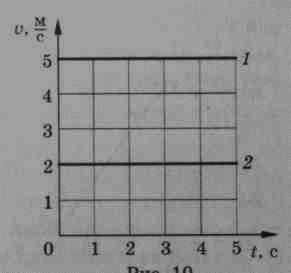   С.1. Рассмотрите графики зависимости скорости от времени                                                                          для двух тел  и ответьте на следующие вопросы:- каковы виды этих движений;- каков путь, пройденный каждым телом за 3 с? Сравните пути, пройденные этими телами за 5 с?Административная контрольная  работа по физикеученика(цы) 7 класса СКОШИ_________________________________________________Вариант __.Часть А. Часть В.     В. 1.   Ответ________________   В.2.                                   В. 3. Административная контрольная работа по физикеученика(цы) 7 класса СКОШИ_________________________________________________Вариант __Часть А. Часть В.    В. 1.   Ответ________________   В. 2.                                          В. 3. Часть С. Количество баллов________         Оценка________                                    Учитель______________________                              Ассистент_____________________ Часть С. Количество баллов________         Оценка________                                      Учитель______________________                                      Ассистент_____________________СПИСОК ЛИТЕРАТУРЫ1. Государственный образовательный стандарт общего образования. // Официальные документы в образовании. – 2004. № 24-25.2. Программы для общеобразовательных учреждений. Физика. Астрономия. 7-11 кл. / сост. В. А. Коровин, В. А. Орлов. – 2-е изд., стереотип. – М.: Дрофа, 2009. – 334 с.3. Сборник нормативных документов. Физика./сост. Э. Д. Днепров, А. Г. Аркадьев. – М.: Дрофа, 2007 . -207 с.4. Лукашик В. И. Сборник задач по физике: Учеб пособие для учащихся 7-9 кл. сред. шк. – М. Просвещение, 2009.5. Марон А. Е., Марон Е. А. Физика. 7 класс. Дидактические материалы. – М. Дрофа, 2007.Тема№ заданийПервоначальные сведения о строении веществаА1,2Механическое движение, плотность вещества, взаимодействие телА3,4,5, С1Силы в природеА6,7, В2Давление твердых телА8,9,10, В1Работа. Мощность. А11,12, В3Уровень сложности№ заданиябазовый1,2,3,4,5,6,7,8,9,10,11,12повышенный13,14,15высокий16Вид деятельности№ заданияУмение анализировать графикиС1Умение рассчитывать физические величины3,6,8,10,11,12,В1Умение объяснять физические явления2,7,В2,В3Умение применять физические законы для анализа физических процессов1,4,5,9Основные содержательные линииМинимальное количество заданий,выполненных учащимся напроверяемое содержаниеПервоначальные сведения о строении вещества1Механическое движение, плотность вещества, взаимодействие тел2Силы в природе2Давление твердых тел, жидкостей и газов2Работа. Мощность. Энергия2Уровень выполнения заданийМинимальное количествозаданий, выполненныхучащимсяИмеют базовую подготовку6 и более заданий базового уровнявыполняют задания повышенного уровня2 задания повышенноговыполняют задания высокого уровня1 задание высокого уровняВид деятельностиМинимальное количество заданий,выполненных учащимся напроверяемый вид деятельностиУмение анализировать графики1Умение рассчитывать физические величины4Умение объяснять физические явления2Умение применять физические законы для анализа физических процессов2Основные содержательные линии% учащихся, освоивших ихПервоначальные сведения о строении веществаМеханическое движение, плотность вещества, взаимодействие телСилы в природеДавление твердых тел, жидкостей и газовРабота. Мощность. ЭнергияВ целом содержание усвоилиУровень выполнения заданий% учащихся, вышедших на данный уровеньИмеют базовую подготовкувыполняют задания повышенного уровнявыполняют задания высокого уровняВид деятельности% учащихся, освоивших данное умениеУмение анализировать графикиУмение проводить расчеты по графикамУмение рассчитывать физические величиныУмение объяснять физические явленияУмение применять физические законы для анализа физических процессовВладеть методами научного познанияКритерии оценки выполнения задания части СБаллыПриведено    полное    правильное    решение,    включающее    следующиеэлементы:1)	верно записаны положения или формулы, выражающие физические законы,
применение которых необходимо для решения задачи выбранным способом;2)	проведены   необходимые   математические   преобразования   и   расчеты, приводящие к правильному числовому ответу, и представлен ответ. При  этом допускается решение "по частям" (с промежуточными вычислениями).     3Представленное решение содержит п.1 полного решения, но и имеет одиниз следующих недостатков:—	В   необходимых   математических   преобразованиях   или   вычислениях
допущены ошибки.ИЛИ—	Лишние  записи,  не  входящие  в  решение  (возможно,  неверные),  не отделены от решения (не зачеркнуты, не заключены в рамку и т.п.).ИЛИ—	Необходимые математические преобразования и вычисления логически верны, не содержат ошибок, но не закончены.ИЛИ—	Не  представлены  преобразования,  приводящие  к  ответу,  но  записан правильный числовой ответ или ответ в общем виде.ИЛИ—	Решение содержит ошибку в необходимых математических преобразованиях и не доведено до числового ответа.ИЛИ—	В полном и логически верном решении используются буквенные  обозначения физических величин, не обозначенные в «Дано», на рисунке, в перечне величин варианта, в тексте задания или другим образом.ИЛИ—	В качестве исходных используются формулы, не выражающие законы, основные уравнения или формулы-определения, а являющиеся результатом их сложных преобразований.2           Представлены записи, соответствующие одному из следующих случаев:—	При полном и логически верном решении допущена ошибка в определении исходных   данных,   представленных   в   задании   на   графике,   рисунке, фотографии, таблице и т.п., но все остальное выполнено полно и без ошибок;ИЛИ—	Представлены только положения и формулы, выражающие физические законы, применение которых необходимо для решения задачи, без каких либо преобразований с их использованием, направленных на решение задачи, и ответа.ИЛИ—	В решении отсутствует ОДНА из исходных формул, необходимая для решения   задачи   (или   утверждение,   лежащие   в   основе   решения)   но присутствуют логически верные преобразования с имеющимися формулами, направленные на решение задачи.ИЛИ—	В ОДНОЙ из исходных формул, необходимых для решения задачи (или утверждении,    лежащем    в    основе    решения)    допущена    ошибка,    но присутствуют логически верные преобразования с имеющимися формулами, направленные на решение задачи.1 Использование неприменимого в условиях задачи закона, ошибка более чем в одном исходном уравнении (утверждении), отсутствие более одного исходного уравнения (утверждения), разрозненные или не относящиеся к задаче записи и т.п.0Экзаменуемый к выполнению задания не приступалXНазвание силыЯвлениеА) сила тренияБ) сила тяжести В) сила упругости                                  1. Человек открывает дверь2. Книга, лежащая на столе, не падает3. Споткнувшийся бегун падает вперед4.Автомобиль резко тормозит перед перебегающим дорогу пешеходом5. Идет дождьФизическая величинаформулаА) сила тяжестиБ) сила давления  В) плотность         1. V · t2. 3. m· V4. m· g5. p · SНазвание силыНаправлениеА) сила тренияБ) сила тяжести В) сила реакции опоры                                    1. по направлению движения2. вертикально вверх3. вертикально вниз4. против движенияФизическая величинаИзмерительный приборА) сила тяжестиБ)  скоростьВ) путь      1. весы2. динамометр3. спидометр4. транспортир5. измерительная линейкаВиды тренияЯвлениеА) трение каченияБ) трение покояВ) трение скольжения                            1. По дороге едет автомобиль2. Шайба катится по льду3. В небе летит самолет4. Камень лежит на дне ручьяФизическая величинаЕдиницы измеренияА) массаБ)  силаВ) скорость         1. тонна в час в секунду4. НьютонА.1А2А.3А.4А.5А.6А.7А.8А.9А.10А.11А.12АБВАБВА.1А.2А.3А.4А.5А.6А.7А.8А.9А.10А.11А.12АБВАБВ